от 07.10.2021  № 1001Об установлении публичного сервитута Рассмотрев ходатайство публичного акционерного общества «Россети Юг» от 24 мая 2021 г. об установлении публичного сервитута в целях, предусмотренных пунктом 1 статьи 39.37 Земельного кодекса Российской Федерации, в соответствии со статьей 23, главой V.7 Земельного кодекса Российской Федерации, Законом Волгоградской области от 26 декабря 2016 г. № 136-ОД «О перераспределении полномочий между органами местного самоуправления городского округа город-герой Волгоград и органами государственной власти Волгоградской области по предоставлению земельных участков, государственная собственность на которые не разграничена, и признании утратившими силу отдельных законов Волгоградской области», с учетом градостроительного заключения № 146-08 департамента по градостроительству и архитектуре администрации Волгограда от 10 сентября 2021 г. № ар16009-21, руководствуясь постановлением главы Волгограда от 16 октября 2018 г.  № 20-п «О распределении обязанностей в администрации Волгограда», статьями 7, 39 Устава города-героя Волгограда, администрация ВолгоградаПОСТАНОВЛЯЕТ:1. Утвердить прилагаемые границы публичного сервитута на кадастровом плане территории.2. Установить публичный сервитут в интересах публичного акционерного общества «Россети Юг» (ИНН 6164266561) общей площадью 12399 кв. м в целях размещения объектов электросетевого хозяйства, их неотъемлемых технологических частей (размещения существующего объекта электросетевого хозяйства «ВЛ 10кВ ТП 461-462») в отношении частей земельных участков согласно приложению к настоящему постановлению, а также в отношении земель, находящихся в государственной неразграниченной собственности. 3. Срок действия публичного сервитута, устанавливаемого настоящим постановлением, – 49 лет.4. Муниципальному казенному учреждению «Инженерно-кадастровый центр «ГеоГрад» обеспечить государственную регистрацию публичного сервитута в соответствии с Федеральным законом от 13 июля 2015 г. № 218-ФЗ 
«О государственной регистрации недвижимости».5. Публичному акционерному обществу «Россети Юг» в установленном законодательством Российской Федерации порядке привести земельный участок в состояние, пригодное для его использования в соответствии с разрешенным использованием, в срок не позднее трех месяцев после завершения эксплуатации, ремонта, консервации, сноса инженерного сооружения, для размещения которого установлен публичный сервитут.6. Публичное акционерное общество «Россети Юг» вправе заключить с правообладателями земельных участков, указанных в приложении к настоящему постановлению, соглашение об осуществлении публичного сервитута в соответствии с Земельным кодексом Российской Федерации. В случае отсутствия соглашения об осуществлении публичного сервитута публичное акционерное общество «Россети Юг» осуществляет деятельность на условиях, указанных в настоящем постановлении.7. Плата за публичный сервитут не устанавливается.8. Особые условия использования земельных участков, расположенных в пределах охранных зон объектов электросетевого хозяйства, обеспечивающие безопасное функционирование и эксплуатацию указанных объектов, регламентируются Правилами установления охранных зон объектов электросетевого хозяйства и особых условий использования земельных участков, расположенных в границах таких зон, утвержденными постановлением Правительства Российской Федерации от 24 февраля 2009 г. № 160 «О порядке установления охранных зон объектов электросетевого хозяйства и особых условий использования земельных участков, расположенных в границах таких зон».9. Режим использования земельных участков, расположенных в охранных зонах газораспределительных сетей (на территории с особыми условиями использования), регламентируется Правилами охраны газораспределительных сетей, утвержденными постановлением Правительства Российской Федерации от 20 ноября 2000 г. № 878 «Об утверждении Правил охраны газораспределительных сетей».10. Срок, в течение которого использование земельных участков (их частей) и (или) расположенных на них объектов недвижимости в соответствии с их разрешенным использованием будет невозможно или существенно затруднено (при возникновении таких обстоятельств), составляет период, в течение которого осуществляются мероприятия по предотвращению или устранению аварийных ситуаций.Капитальный ремонт объектов электросетевого хозяйства производится с предварительным уведомлением собственников (землепользователей, землевладельцев, арендаторов) земельных участков один раз в 12 лет (продолжительность не должна превышать трех месяцев).11. Департаменту муниципального имущества администрации Волгограда разместить настоящее постановление на официальном сайте администрации Волгограда в информационно-телекоммуникационной сети Интернет.12. Настоящее постановление вступает в силу со дня его официального опубликования.13. Контроль за исполнением настоящего постановления оставляю за собой.Первый заместитель главы Волгограда                                                                                  И.С.ПешковаУТВЕРЖДЕНЫпостановлением администрации Волгоградаот 07.10.2021  № 1001Границы публичного сервитутана кадастровом плане территории 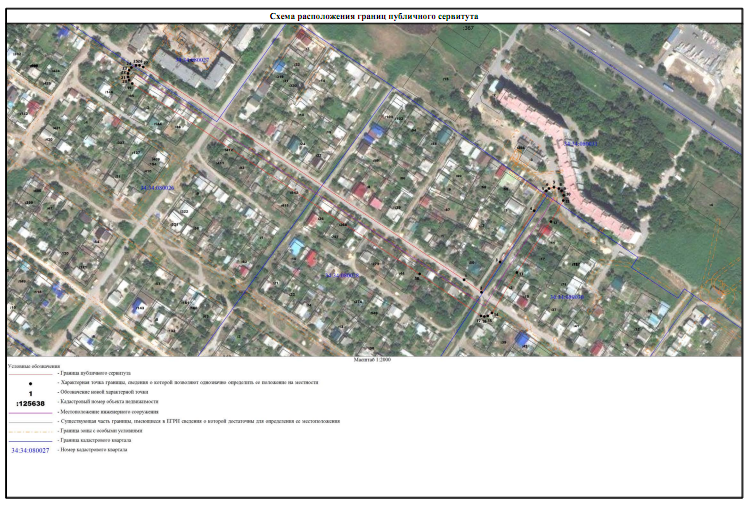 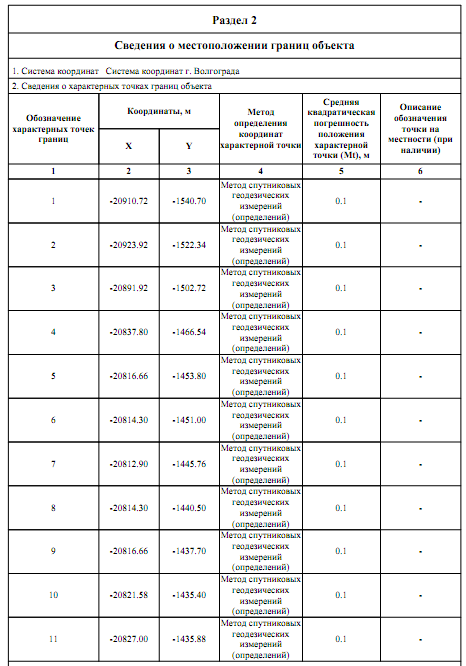 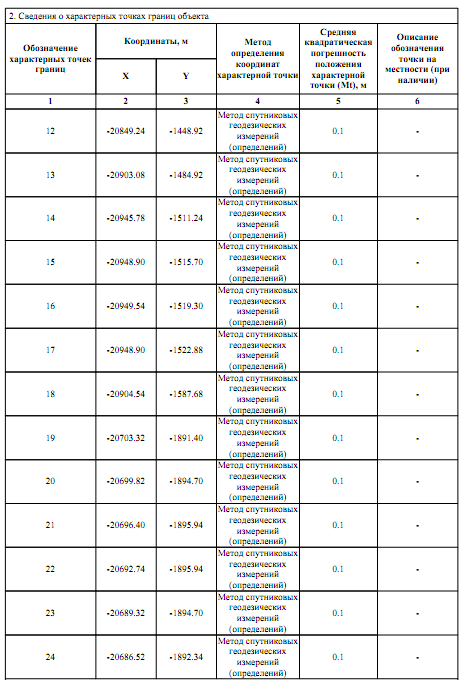 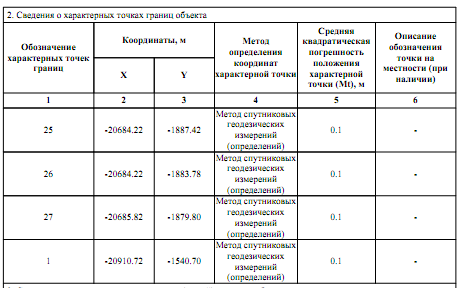 Общая площадь публичного сервитута – 12 399 кв. м.Департамент муниципального имущества администрации ВолгоградаПриложениек постановлению администрации Волгоградаот 07.10.2021  № 1001ПЕРЕЧЕНЬземельных участков, в отношении частей которых устанавливается публичный сервитутПродолжение приложенияПродолжение приложения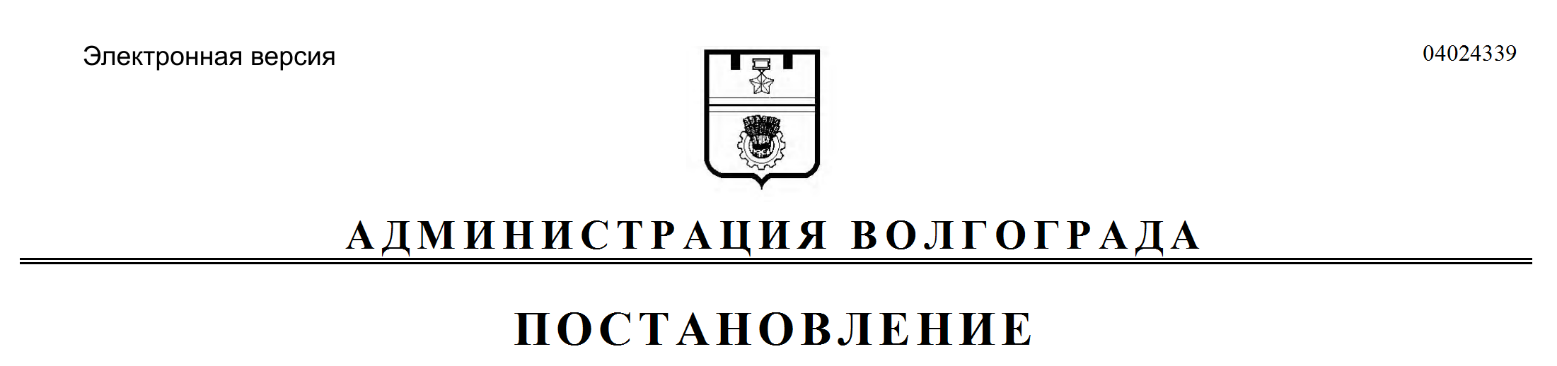 № п/пКадастровый номер земельного участкаПлощадь земельного участка (кв. м)Местоположение земельного участкаВид права пользования Правообладатель земельного участка1234561.34:34:080026:2662Обл. Волгоградская, г. Волгоград, ул. Минская, дом 215СобственностьРебриков Роман Николаевич2.34:34:080026:412355Обл. Волгоградская, г. Волгоград, ул. Минская, 209СобственностьБольшенкова Татьяна Юрьевна3.34:34:080026:543376Обл. Волгоградская, г. Волгоград, ул. Минская, дом 201СобственностьГюлмари Сергей Володи4.34:34:080028:85734Обл. Волгоградская, г. Волгоград, ул. Минская, дом 217Общая долевая собственностьФадин Игорь Александрович4.34:34:080028:85734Обл. Волгоградская, г. Волгоград, ул. Минская, дом 217Общая долевая собственностьФадин Артем Александрович4.34:34:080028:85734Обл. Волгоградская, г. Волгоград, ул. Минская, дом 217Общая долевая собственностьФадин Александр Владимирович123456Фадина Ирина ВладимировнаФадин Андрей Александрович5.34:34:080028:88709Обл. Волгоградская, г. Волгоград, ул. Минская, дом 211Общая долевая собственностьЖиленкова Светлана Сергеевна5.34:34:080028:88709Обл. Волгоградская, г. Волгоград, ул. Минская, дом 211Общая долевая собственностьЗавьялова Мария Васильевна5.34:34:080028:88709Обл. Волгоградская, г. Волгоград, ул. Минская, дом 211Общая долевая собственностьЗавьялов Анатолий Тимофеевич5.34:34:080028:88709Обл. Волгоградская, г. Волгоград, ул. Минская, дом 211Общая долевая собственностьЖиленков Сергей Викторович5.34:34:080028:88709Обл. Волгоградская, г. Волгоград, ул. Минская, дом 211Общая долевая собственностьЖиленков Павел Сергеевич5.34:34:080028:88709Обл. Волгоградская, г. Волгоград, ул. Минская, дом 211Общая долевая собственностьЖиленкова Марина Анатольевна6.34:34:080028:92704Обл. Волгоградская, г. Волгоград, ул. Минская, дом 207СобственностьЗаруднева Анна Владимировна7.34:34:080028:268360Обл. Волгоградская, г. Волгоград, ул. Минская, дом 197Общая долевая собственностьНиколаенко Роман Михайлович7.34:34:080028:268360Обл. Волгоградская, г. Волгоград, ул. Минская, дом 197Общая долевая собственностьСпирин Николай Алексеевич8.34:34:080028:36770Обл. Волгоградская, г. Волгоград, ул. Минская, 199СобственностьДьяченко Василий Федотович9.34:34:080028:44744Обл. Волгоградская, г. Волгоград, ул. Минская, дом 193Общая долевая собственностьРетунская Наталья Нуртдиновна9.34:34:080028:44744Обл. Волгоградская, г. Волгоград, ул. Минская, дом 193Общая долевая собственностьАбдрашитов Сергей Нуртдинович12345610.34:34:080030:11738Обл. Волгоградская, г. Волгоград, ул. Чаадаева, дом 3АрендаПоляков Юрий Алексеевич10.34:34:080030:11738Обл. Волгоградская, г. Волгоград, ул. Чаадаева, дом 3АрендаПолякова Галина Викторовна11.34:34:080030:17618Обл. Волгоградская, г. Волгоград, ул. Чаадаева, дом 5Общая долевая собственностьДорошенко Татьяна Кирилловна11.34:34:080030:17618Обл. Волгоградская, г. Волгоград, ул. Чаадаева, дом 5Общая долевая собственностьДорошенко Игорь Владимирович11.34:34:080030:17618Обл. Волгоградская, г. Волгоград, ул. Чаадаева, дом 5Общая долевая собственностьПолякова Галина Викторовна12.34:34:080030:2495Обл. Волгоградская, г. Волгоград, ул. Минская, дом 188СобственностьГородской округ город-герой Волгоград12.34:34:080030:2495Обл. Волгоградская, г. Волгоград, ул. Минская, дом 188АрендаМеринов Роман Валентинович